 План работы по профилактике безнадзорности и правонарушенийсреди несовершеннолетних  в  МБОУ «СОШ №14»на 2021 – 2022  учебный год.Задачи:Создание эффективной системы социальной поддержки детей и подростков группы риска, направленной на решение проблем детской и подростковой безнадзорности и преступности.Организация профилактической работы по предупреждению правонарушений школьников.Повышение правовой культуры и социально-педагогической компетенции родителей учащихся.Сотрудничество с социальными службами (КДНи ЗП, ПДН, опека и попечительство) заинтересованных в решении проблем безнадзорности и правонарушений в детской и подростковой среде.Осуществление мероприятий по оказанию  комплексной психолого-педагогической, медико-социальной, социально-правовой, профориентационно-правовой поддержки, обеспечению досуга и отдыха детей и подростков, находящихся в социально опасном положении.Создание условий для успешной социальной адаптации несовершеннолетних, раскрытие их творческого потенциала и жизненного самоопределения.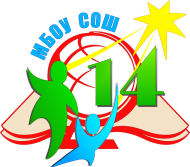 ПРИНЯТО: решением  педагогического советаПротокол № 1 от « 31 » 08  2021 г. УТВЕРЖДАЮ:Директор МБОУ СОШ №14________ Багандов М.Г-Б.Приказ:№114- П    от  «  01  »   09   2021 г.№ п/пМероприятияСрокОтветственныеI. Организационные мероприятияI. Организационные мероприятияI. Организационные мероприятияI. Организационные мероприятия1.Составление социального паспорта класса, школыСентябрьКлассные руководители, социальный педагог2.Составление характеристик на детей «группы риска»СентябрьКлассные руководители3.Учет и контроль несовершеннолетних,  не посещающих или систематически пропускающих по неуважительным причинам занятия в школеЕжемесячноКлассные руководители, социальный педагог4.Составление учетных карточек семей,  учащихся, находящихся в социально – опасном положении на учете в школе,   в КДН  (обновление данных) Сентябрь, октябрьСоциальный педагог5.Организация  досуга  внеурочной и кружковой  деятельностиВ течение годаЗаместитель директора по ВР6.Взаимодействие школы с КДНиЗП, МВД, социальными службамиВ течение года, по плану совместной работы с ПДН, плану Совета профилактикиЗаместитель директора по ВР, социальный педагог7.Организация отдыха подростков в летний периодИюнь, июль, августКлассные руководители8.Оказание социально-психологической помощи несовершеннолетним, имеющим отклонения в развитии или поведении, либо пробелы в обученииВ течение годаПедагог-психолог, социальный педагог, учителя -предметники9.Вовлечение учащихся «группы риска»  в общешкольные дела и мероприятия.В течение годаЗаместитель директора по ВР, социальный педагог, классные руководители10.Посещение учащихся на дому с целью изучению жилищно-бытовых условий их жизни, рейды.сентябрьСоциальный педагог, классные руководители11.Знакомство учащихся и родителей с Уставом ОУ, с правилами поведения учащихся, с положением о внешнем виде и шкльной форме учащихсясентябрьКлассные руководители12.Своевременное информирование родителей, администрации школы, органов  опеки, правоохранительных органов о возникающих  проблемах.В течение годаСоциальный педагог13.Составление ИПР семей в социально – опасном положениисентябрьСоциальный педагогII. Профилактическая работа с учащимися, находящимися в социально опасном положении.II. Профилактическая работа с учащимися, находящимися в социально опасном положении.II. Профилактическая работа с учащимися, находящимися в социально опасном положении.II. Профилактическая работа с учащимися, находящимися в социально опасном положении.1.Осуществление четкого контроля над  посещаемостью  занятий детьми «группы риска», стоящими на всех видах учетаЕжедневноКлассный руководитель2Выяснение причины отсутствия учащихся в школеЕжедневноКлассный руководитель3Систематическое посещение семьи учащихся, которые пропускают уроки без уважительной причиныВ течение годаСоциальный педагог, классные руководители4Контроль текущей успеваемостиВ течение годаКлассный руководитель5Вовлечение учащихся  в кружки и секции, во внеурочную деятельностьВ течение годаКлассный руководитель6Беседы с психологом, проведение анкетирования. В течение годаПедагог-психолог7 Проведение профориентационной  работы с учащимися «группы риска»Апрель, май, летний периодСоциальный педагог, классные руководители8Разбор конфликтных ситуацийВ течение годаСовет профилактики9Проведение профилактических бесед инспектором ПДНпо факту, плануЗаместитель директора по ВР10Приглашение на Совет по профилактике в случае нарушенийПо факту, плану СоветаЗаместитель директора по ВР11Проведение классных часов, уроков здоровья, бесед, просмотр видеороликовПо плану классных руководителей, плану воспитательной работы школыСоциальный педагог, классные руководители, заместитель директора по безопасностиIII. Работа с родителями учащихся «группы риска»III. Работа с родителями учащихся «группы риска»III. Работа с родителями учащихся «группы риска»III. Работа с родителями учащихся «группы риска»1.Посещение семей  учащихся «группы риска» на дому, беседы с их родителями, установление причин отклоняющегося поведения, проведение рейдов.В течение годаСоциальный педагог, классные руководители, заместитель директора по безопасности2.Профилактические беседы с родителями учащихсяПо мере необходимостиСоциальный педагог, классные руководители, педагог - психолог3.Проведение совместных рейдов в семьи, находящиеся в  СОППо мере необходимости  по плану работыСоциальный педагог, инспектор ПДН4Приглашение родителей и детей «группы риска» на комиссию по учебе и дисциплинеПо фактуЗаместитель директора по ВР5Организация цикла бесед:  по формированию здорового образа жизни детей, профилактике ПАВ, правонарушенийВ течение года ( по планам классных руководителей, психолога, социального педагога)Заместитель директора по ВР, социальный педагог, педагог – психолог)6Проведение профилактических медико-социальных осмотров детей из неблагополучных семейПо плануСоциальный педагог, медицинский работник7Организация консультаций по социально-правовым вопросамПо плануСоциальный педагог, инспектор ПДН, психологIV. Работа с педагогическим коллективомIV. Работа с педагогическим коллективомIV. Работа с педагогическим коллективомIV. Работа с педагогическим коллективом1.Организация обмена информацией между учителями - предметниками о детях «группы-риска»В течение годаКлассные руководители, социальный педагог, учителя - предметники2Отчеты классных руководителей о работе с   «трудными» учащимися и их семьями, предоставление информации об успеваемости и посещаемости учащихся группы рискаЕжемесячноКлассные руководители, социальный педагог3.Проведение круглых столов, семинаров – практикумов  с приглашением различных социальных структур для классных руководителей.Ноябрь, мартЗаместитель директора по ВР, социальный педагог, педагог – психолог4Анализ  работы классных руководителей с «трудными» учащимися,  состоящими на учете в классе и в школеРаз в полугодиеКлассный руководитель5Работа классных руководителей с детьми, пропускающими уроки без уважительной причины. Обмен опытомВ конце каждой четвертиКлассные руководителиV. Работа СПС и Совета профилактикиV. Работа СПС и Совета профилактикиV. Работа СПС и Совета профилактикиV. Работа СПС и Совета профилактики1.Обсуждение и утверждение плана работы Совета профилактики  на 2021-2022 учебный год. Обновление и корректировка «банка данных» о семьях и детях, состоящих на ВШК, ПДН, КДНиЗП. СентябрьСовет профилактики2.Информация о выявленных учащихся  «группы риска»; постановка на различные виды учёта. Занятость учащихся, состоящих на учете во внеурочное время. Анализ социального паспорта школы. Приглашение родителей по необходимости.СентябрьСовет профилактики3.Профилактика правонарушений среди несовершеннолетних.  Профилактические беседы об опасности наркомании и ВИЧ – инфекции. Приглашение родителей по необходимости. Проведение бесед с учащимися инспектором ПДН  ОктябрьСПС4.Работа с учащимися, имеющими пропуски по неуважительным причинам и нарушающим дисциплину в школе. Отчеты классных руководителей о работе с   «трудными» учащимися и их семьями;  об успеваемости учащихся, состоящих на ВШК. Отчет о проведении рейдов. Беседы с учащимися, неуспевающими по итогам 1 полугодия. Приглашение родителей, учащихся, пропускающих уроки без уважительной причины, родителей, у которых отсутствует контроль над ребенком, родителей неблагополучных семей (по необходимости).ЯнварьКлассные руководители, СПС, заместитель директора по ВР.5.Работа с учащимися, нарушающими дисциплину в школе, неуспевающими,  отчет о работе классных руководителей с детьми (по факту).  Итоги проверки условий проживания детей, находящихся под опекой. Отчет  психолога по работе с учащимися «группы риска».  Приглашение родителей по необходимости.ФевральСПС, классные руководители6.Внеурочная занятость подростков как способ профилактики совершения правонарушений. Отчет классных руководителей о занятости учащихся во внеурочное время, состоящих на ВШК . Приглашение родителей, учащихся пропускавших уроки без уважительной причины, родителей, у которых отсутствует контроль за ребенком, родителей неблагополучных семей (по  необходимости)МартКлассные руководители7.Роль семьи в профилактике совершения правонарушений. Задачи семьи в формировании нравственных качеств личности. Усиление контроля со стороны родителей за успеваемостью, развитием и воспитанием ребенка. Работа классных руководителей по данному вопросу. Приглашение родителей по необходимости.АпрельКлассные руководители8.Профилактика правонарушений среди несовершеннолетних. Работа с учащимися, нарушающими правила поведения в школе. пропускающими занятия по неуважительным причинам и  имеющих неудовлетворительные оценки. Приглашение родителей по необходимости. АпрельСовет профилактики  и дисциплине, классные руководители9.Организация отдыха и оздоровления учащихся «группы риска» в летний период. Постановка или снятие с учета неблагополучных семей и детей, состоящих на ВШК.  Май - ИюньСПС, Совет профилактики